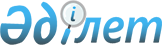 О внесении изменений и дополнений в приказ Заместителя Премьер-Министра Республики Казахстан - Министра сельского хозяйства Республики Казахстан от 29 января 2004 года № 33 "Об утверждении Правил о приеме экзаменов и выдачи удостоверений на право управления тракторами и изготовленными на их базе самоходными шасси и механизмами, самоходными сельскохозяйственными, мелиоративными и дорожно-строительными машинами и механизмами"
					
			Утративший силу
			
			
		
					Приказ Министра сельского хозяйства Республики Казахстан от 6 ноября 2008 года № 682. Зарегистрирован в Министерстве юстиции Республики Казахстан 10 декабря 2008 года N 5398. Утратил силу приказом Министра сельского хозяйства Республики Казахстан от 25 января 2013 года № 15-07/32

      Сноска. Утратил силу приказом Министра сельского хозяйства РК от 25.01.2013 № 15-07/32.      В целях реализации Закона Республики Казахстан от 8 июля 2005 года "О государственном регулировании развития агропромышленного комплекса и сельских территорий" ПРИКАЗЫВАЮ: 



      1. Внести в приказ Заместителя Премьер-Министра Республики Казахстан - Министра сельского хозяйства от 29 января 2004 года № 33 "Об утверждении Правил о приеме экзаменов и выдачи удостоверений на право управления тракторами и изготовленными на их базе самоходными шасси и механизмами, самоходными сельскохозяйственными, мелиоративными и дорожно-строительными машинами и механизмами", зарегистрированный в Реестре государственной регистрации нормативных правовых актов за № 2725 от 1 марта 2004 года), следующие изменения и дополнения: 



      в заголовке и в пункте 1 после слов "машинами и механизмами" дополнить словами ", а также специальных машин повышенной проходимости"; 



      в преамбуле слова "постановления Правительства Республики Казахстан от 19 августа 2003 года № 827 "О внесении изменений и дополнения в постановление Правительства Республики Казахстан от 7 октября 2002 года № 1096" заменить словами "Закона Республики Казахстан "О государственном регулировании развития агропромышленного комплекса и сельских территорий"; 



      в пункте 4 слова "Айтжанова Д.Н." заменить словами "Евниева А.К."; 



      в Правилах о приеме экзаменов и выдачи удостоверений на право управления тракторами и изготовленными на их базе самоходными шасси и механизмами, самоходными сельскохозяйственными, мелиоративными и дорожно-строительными машинами и механизмами, утвержденных указанным приказом: 



      в заголовке после слов "машинами и механизмами" дополнить словами ", а также специальных машин повышенной проходимости"; 



      в пункте 1 слова "постановления Правительства Республики Казахстан от 19 августа 2003 года № 827 "О внесении изменений и дополнения в постановление Правительства Республики Казахстан от 7 октября 2002 года № 1096" заменить словами "Закона Республики Казахстан "О государственном регулировании развития агропромышленного комплекса и сельских территорий"; 



      в пункте 2 после слова "машин" дополнить словами "и механизмов, а также специальных машин повышенной проходимости"; 



      в пункте 5 слово "управлений" заменить словами "инспекций Комитета государственной инспекции в агропромышленном комплексе"; 



      абзац четвертый пункта 10 исключить; 



      в абзаце четвертом пункта 12 слово "свидетельство" заменить словами "копия свидетельства"; 



      в пункте 19 слова ", пастой черного цвета" исключить; 



      в пункте 27 после слов "по постоянному месту жительства" дополнить словами "и по временному пребыванию"; 



      в абзаце третьем пункта 31 после слов "и дорожно-строительных машинах," дополнить словами "а также на специальных машинах повышенной проходимости"; 



      в пункте 42 слова "при очередных проверках" заменить словом "ежегодно"; 



      в абзаце первом пункта 43 слово "свидетельство" заменить словами "копия свидетельства"; 



      в приложениях 1 - 9 после слов "машинами и механизмами" дополнить словами ", а также специальных машин повышенной проходимости". 



      2. Департаменту технической политики агропромышленного комплекса (Коскин К.Т.) в установленном законодательством порядке: 



      1) обеспечить государственную регистрацию настоящего приказа в Министерстве юстиции Республики Казахстан; 



      2) принять иные меры, вытекающие из настоящего приказа. 



      3. Настоящий приказ вводится в действие по истечении десяти календарных дней со дня его первого официального опубликования.        Министр                                      А. Куришбаев        "СОГЛАСОВАНО" 

       Министр образования 

       и науки Республики Казахстан 

       _______________ Ж. Туймебаев 

       25 ноября 2008 года 
					© 2012. РГП на ПХВ «Институт законодательства и правовой информации Республики Казахстан» Министерства юстиции Республики Казахстан
				